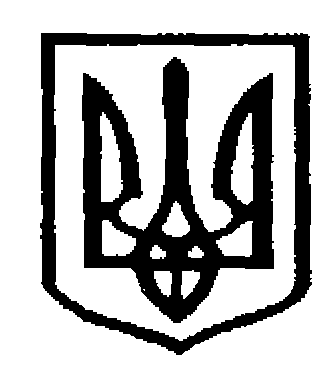 У К Р А Ї Н АЧернівецька міська радаУправлiння  освітивул. Героїв Майдану, 176, м. Чернівці, 58029 тел./факс (0372) 53-30-87  E-mail: osvitacv@gmail.com  Код ЄДРПОУ №02147345Відповідно до листа Міністерства освіти і науки України від 06 березня 2022р. № 1/3371-22 «Про організацію освітнього процесу» інформуємо, що для учнів закладів загальної середньої освіти з числа тимчасово внутрішньо переміщених осіб навчання може бути організовано за заявою одного з батьків за дистанційною або індивідуальною формою: екстернатною, сімейною (домашньою). Форма навчання визначається в залежності від того, як навчалася дитина у попередньому закладі освіти.У більшості закладів загальної середньої освіти з 14.03.2022р. планується відновити освітній процес з використанням технологій дистанційного навчання.  У зв’язку з тим, що в частині регіонів України зберігається реальна загроза для життя та здоров’я мирних мешканців, рекомендуємо залучити до освітнього процесу учнів з числа тимчасово внутрішньо переміщених осіб, які можуть відвідувати заклади загальної середньої освіти за місцем тимчасового перебування. На запит Департаменту освіти і науки Чернівецької обласної державної адміністрації, відповідно до листа від 09.03.2022 р. № 01-30/520 просимо здійснити аналіз щодо способу та форм організації освітнього процесу з урахуванням можливостей учнів з числа тимчасово внутрішньо переміщених осіб та сприяти здобувачам освіти у залученні до дистанційної форми навчання. Рекомендуємо здійснювати зарахування учнів до закладу за заявою батьків, з’ясувавши  місце їх попереднього навчання та проживання (на підставі документів, що підтверджують особу). При прийнятті  батьками рішення про завершення дитиною навчального року у закладі та обов’язково у разі відсутності особової справи учня, документів про рівень його навчальних досягнень, медичної картки, після зарахування учня направляти письмовий запит до місця його попереднього навчання з проханням про їх надання електронною поштою. У разі відсутності такої можливості інформувати управління освіти.Інформацію про кількість здобувачів освіти з числа  тимчасово внутрішньо переміщених осіб просимо до 14:30 год 10.03.2022 заповнити за посиланням: http://surl.li/bmvzk та вносити зміни у разі звернень батьків.Начальник відділу загальної середньої освіти управління освіти Чернівецької міської ради                                                   Олена КУЗЬМІНАЛариса Попович, 53-23-6210.03.2022 № 01-31/578Керівникам закладів загальної середньої освіти